JUEGOS Y JUGUETES.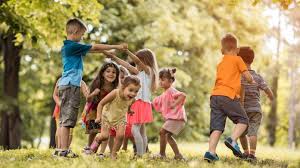 COMENZAMOS ASÍ…Actividad n°1 DÍAS ATRÁS ESTUVIMOS APRENDIENDO DISTINTOS JUEGOS CON PALMAS. LES PROPONEMOS VER EL SIGUIENTE VIDEO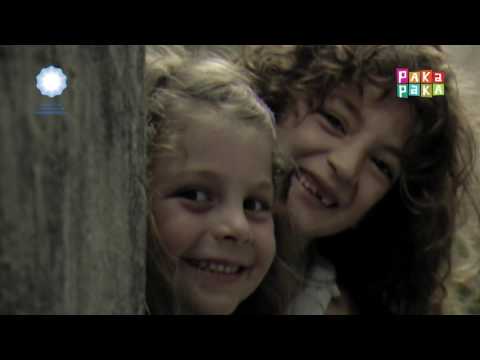  Y  CONVERSAR EN CASA CON  UN ADULTO QUE ESTE CERCA DE USTEDES, PUEDE SER MAMÁ, PAPÁ, LLAMAR A UN ABUELA/O:¿USTEDES CONOCEN ALGUNOS DE LOS JUEGOS QUE APARECEN EN EL VIDEO?¿CUÁL ERA SU JUEGO PREFERIDO CUANDO TENÍAN LA EDAD DE USTEDES? ¿QUÉ JUGUETES USABAN?  ¿CÓMO SE JUGABA?¿QUÉ ELEMENTOS NECESITAN PARA JUGAR?ESCRIBAN EN SUS CUADERNOS LOS JUEGOS QUE HACIAN Y EL NOMBRE DE LA PERSONA. Actividad n°2OBSERVEN ESTAS IMÁGENES DE  LOS JUEGOS Y JUGUETES CON LOS QUE LAS PERSONAS SE ENTRETENÍAN HACE MUCHO TIEMPO. ALGUNOS SON MUY DISTINTOS DE LOS ACTUALES, OTROS SON PARECIDOS.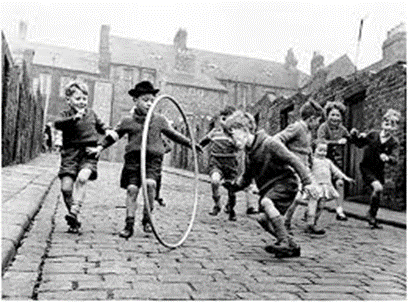 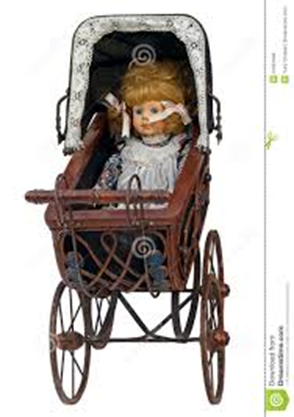 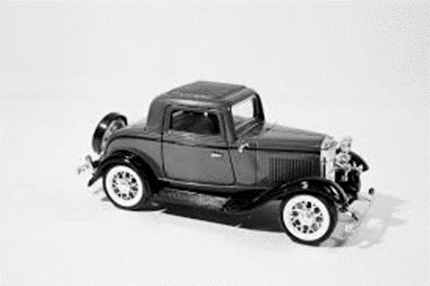 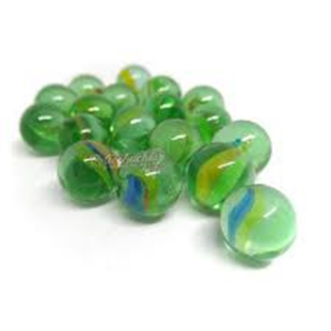 PARA CONVERSAR:¿CÓMO SE JUGABA CON ESOS JUGUETES?¿ALGUNO SE PARECE A UN JUGUETE QUE USÁS? ¿CUÁL? ESCRIBILO EN TU CUADERNO.SEGUIMOS CONOCIENDO EL MUNDO DE LOS JUGUETES: (en el cuadernito de ciencias)  ¿CUÁL ES TU JUEGO PREFERIDO?ESCRIBAN EN EL CUADERNO UNA LISTA CON LOS JUEGOS DE TUS ABUELOS O PAPÁS Y OTRA LISTA CON LOS JUEGOS QUE VOS JUGÁS O TUS PREFERIDOS. DIBUJEN EL JUGUETE QUE MÁS LES GUSTA Y ESCRIBAN SU NOMBRE.PARA REFLEXIONAR EN CASA:¿LAS CHICAS Y LOS CHICOS PUEDEN JUGAR A LAS MISMAS COSAS? ¿QUÉ JUEGOS PODRÍAN SER? ¿CONOCEN EQUIPOS DE FÚTBOL FEMENINOS? ¿Y COCINEROS FAMOSOS?AHORA VAMOS A CONOCER A ARIEL QUE ¡FABRICA JUGUETES! PODÉS LEER VOS LA ENTREVISTA O PEDIRLE A UN ADULTO QUE LO HAGA.¿POR QUÉ TE DECIDISTE A FABRICAR JUGUETES?–PORQUE ME GUSTA JUGAR Y TAMBIÉN PORQUE ME GUSTA HACER JUGAR A OTRAS NIÑAS Y NIÑOS, A MIS HIJAS E HIJOS Y A OTRAS PERSONAS ADULTAS.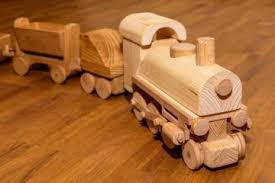 ¿QUÉ TIPO DE JUGUETES Y DE QUÉ MATERIALES FABRICÁS?–AL PRINCIPIO HACÍA JUGUETES DE MADERA. ME GUSTA MUCHO LA NATURALEZA Y LA MADERA SE ENCUENTRA MÁS FÁCIL. TAMBIÉN HAGO JUGUETES CON MATERIALES QUE OTROS DESCARTAN COMO CARTONES O TAPITAS.¿EN QUÉ PENSÁS A LA HORA DE CREAR UN JUGUETE?–A MÍ ME ENCANTA HACER JUEGOS Y JUGUETES PORQUE JUGANDO CONOCEMOS EL MUNDO Y APRENDEMOS UN MONTÓN DE COSAS.Curiosidad: LOS INVITAMOS A CONOCER O JUEGAR UN JUEGO DE  OTRO LUGAR DEL MUNDO.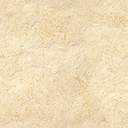 LA CAMPANA ESCONDIDA (CANADÁ)SE ELIGE AL AZAR A UN JUGADOR PARA QUE SALGA DE LA HABITACIÓN. TODOS ESCONDEN SUS MANOS EN LA ESPALDA Y A UNO DE ELLOS SE LE DA UNA CAMPANITA.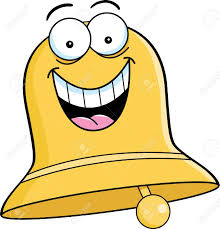  EL QUE HA SALIDO VUELVE A ENTRAR; SE HACE SONAR LA CAMPANITA Y ESTE DEBE ADINIVAR DE DÓNDE VIENE EL SONIDO; O SEA QUIÉN TIENE LA CAMPANITA. SI ACIERTA, EL JUGADOR QUE LA TENÍA SALE DE LA HABITACIÓN. SE DA LA CAMPANITA A OTRO JUGADOR Y EL JUEGO CONTINÚA DE LA MISMA MANERA.SI CONOCES ALGÚN JUEGO DE OTRO PAÍS PODES COMPARTIRLO MEDIANTE UN VIDEO O AUDIO CONTANDO COMO SE JUEGA.¡LLEGAMOS AL FINAL!¡LO HICISTE MUY BIEN!AHORA SABEMOS QUE PODEMOS JUGAR A MUCHOS JUEGOS DIFERENTES. CONOCIMOS A ARIEL QUE CONSTRUYE JUGUETES Y LOS JUEGOS QUE SE JUGABAN HACE MUCHOS AÑOS.JUGAR ES DIVERTIDO Y NECESARIO. Y LO MÁS IMPORTANTE: TODOS LOS CHICOS Y LAS CHICAS TENEMOS DERECHO A JUGAR.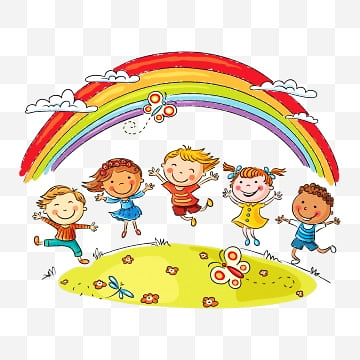 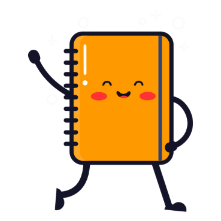 FAMILIAS:¿CÓMO REGISTRAR LAS TAREAS EN EL CUADERNITO? PRIMERO ESCRIBIR EL DÍA EN IMPRENTA MAYÚSCULA CON LÁPIZ DE ESCRIBIR. POR EJEMPLO: LUNES 28 DE SEPTIEMBRE.LUEGO DEJAR UN RENGLÓN Y ESCRIBIR EL TÍTULO QUE APARECE EN CADA ACTIVIDAD TAMBIÉN CON LÁPIZ DE ESCRIBIR. PUEDEN SUBRAYAR USANDO REGLA Y UN LÁPIZ DE COLOR. 